ДОКУМЕНТЫ О ПОСЛЕДСТВИЯХ НЕМЕЦКО-ФАШИСТСКОЙ ОККУПАЦИИМАЛОЯРОСЛАВЕЦКОГО РАЙОНАИсточник:  Государственный архив Калужской области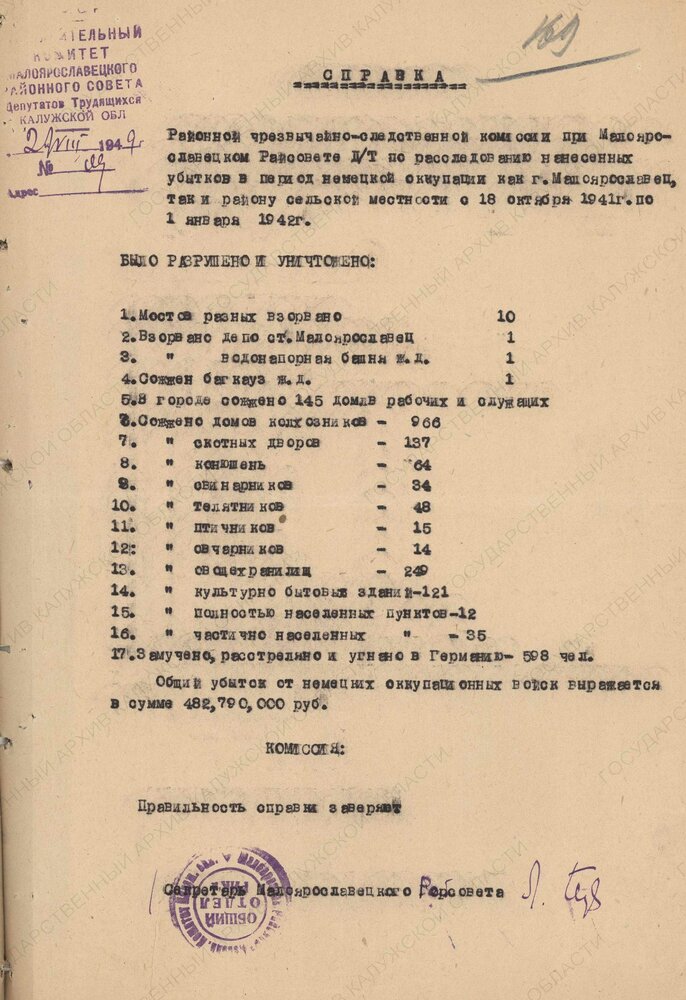 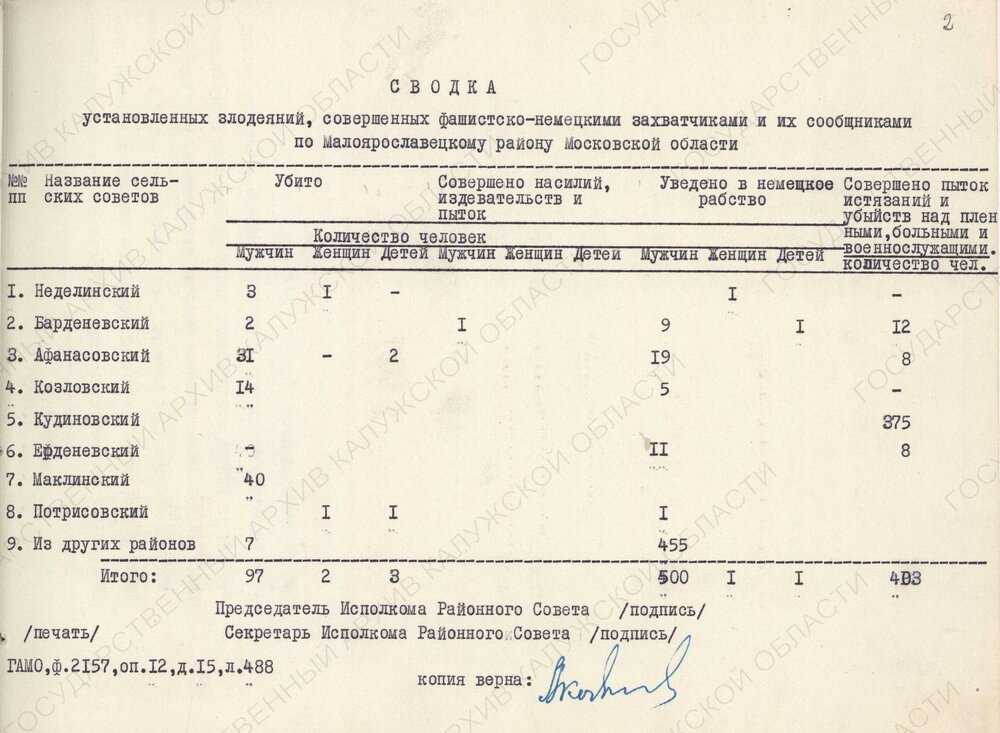 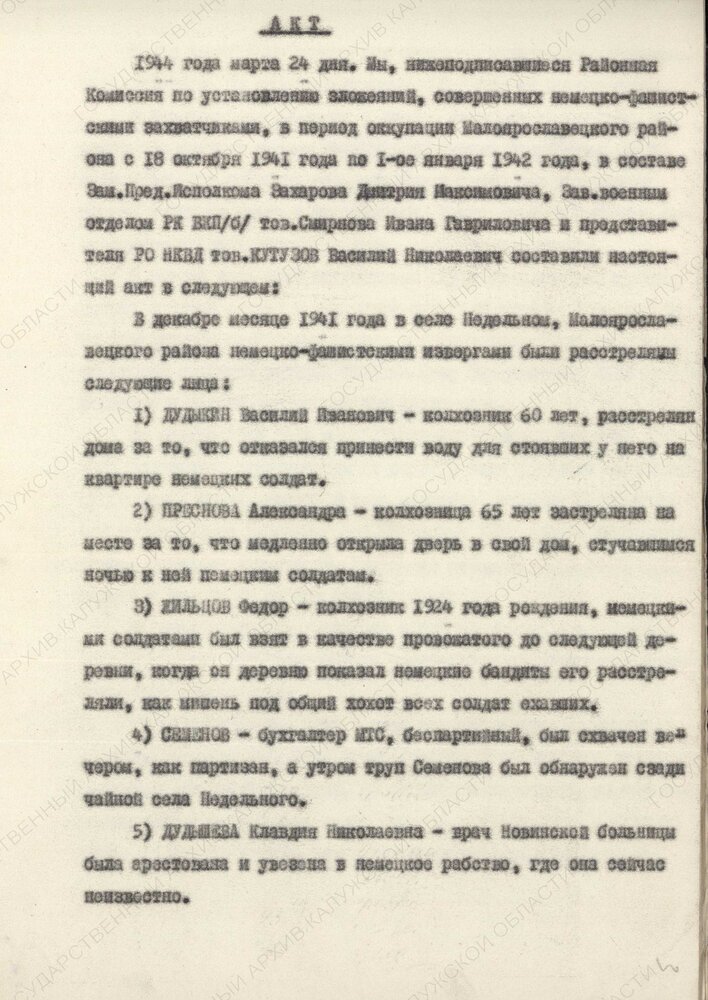 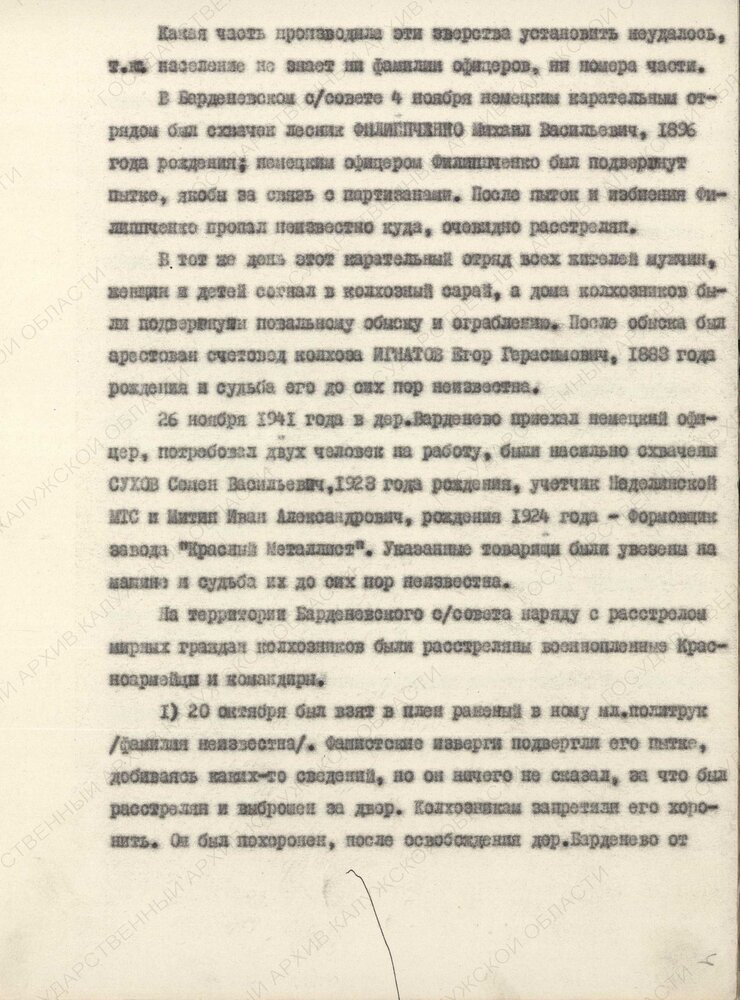 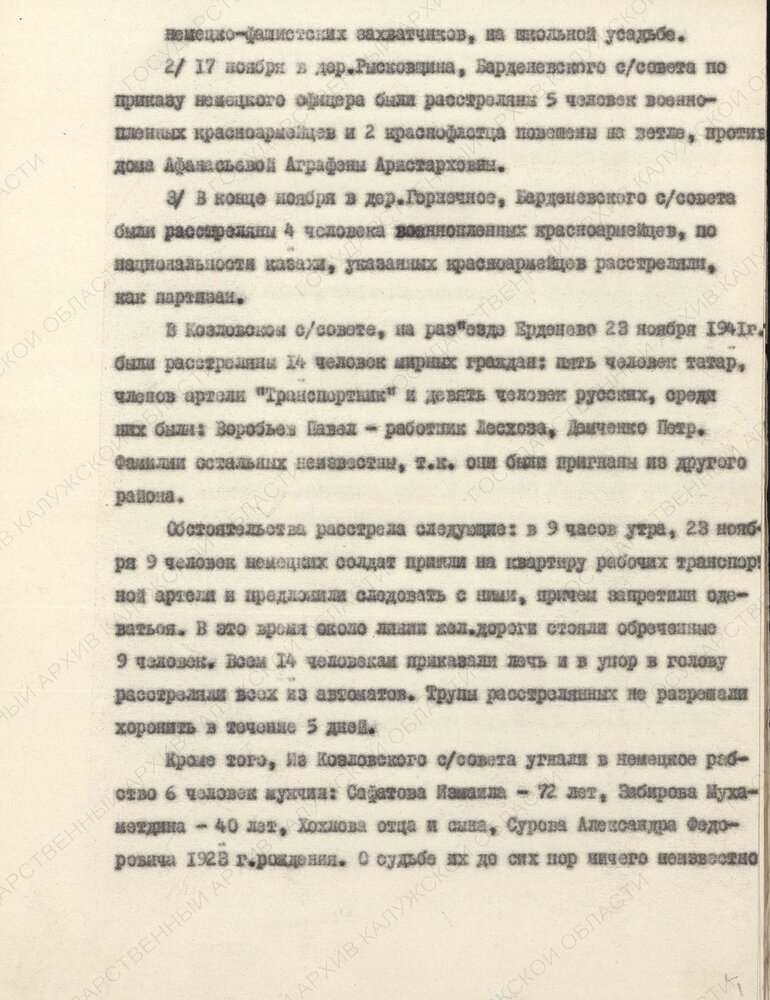 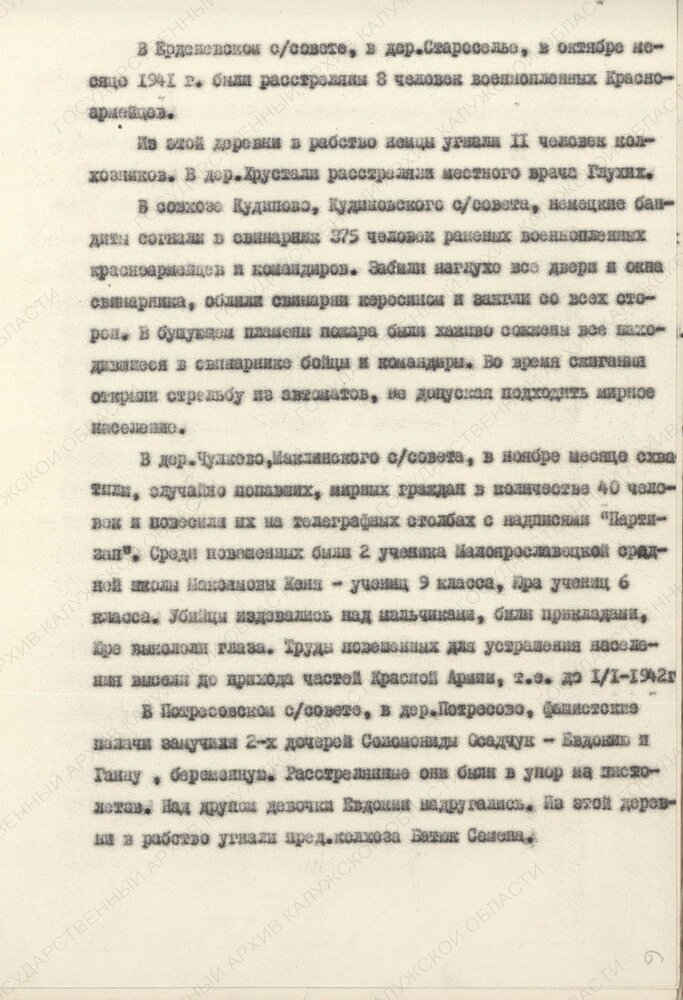 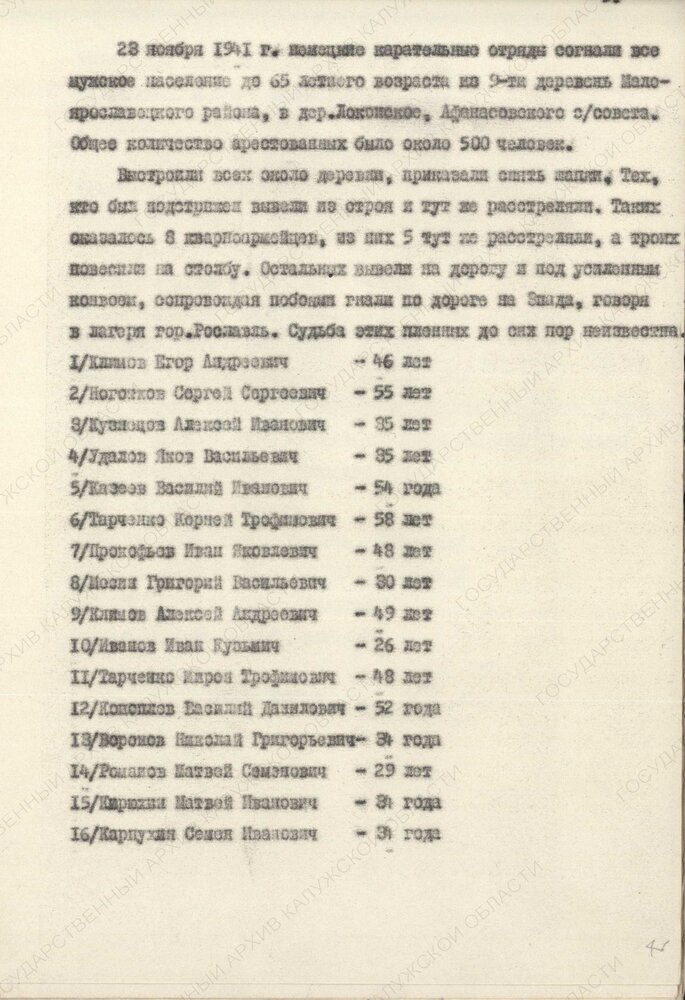 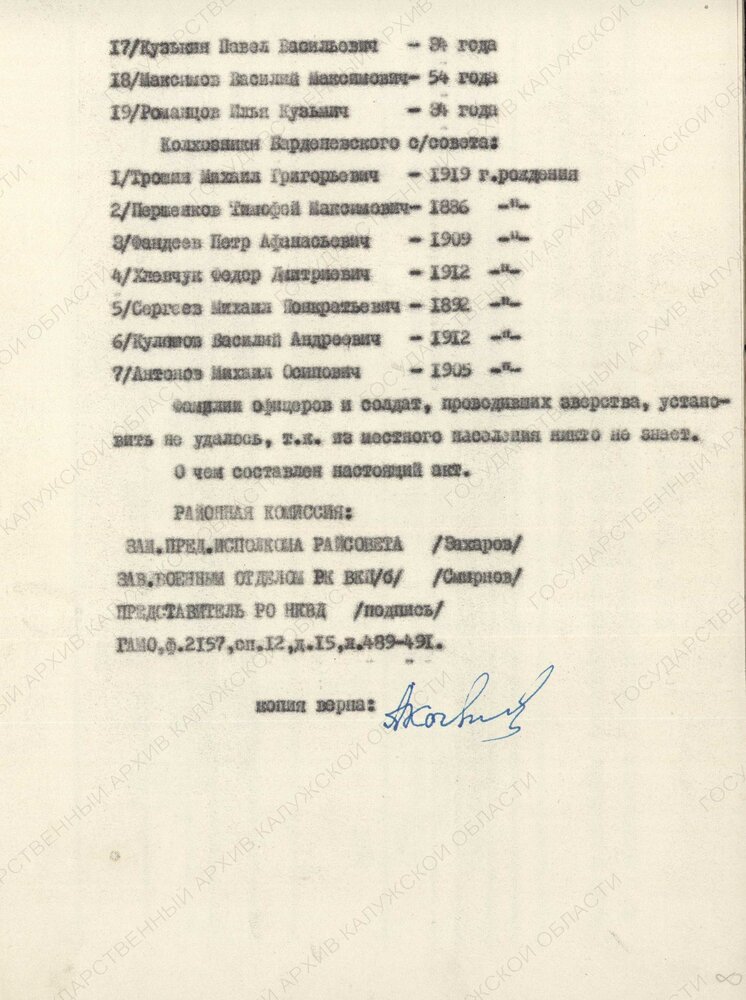 